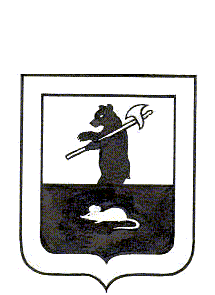 МУНИЦИПАЛЬНЫЙ СОВЕТ  ГОРОДСКОГО                                                ПОСЕЛЕНИЯ   МЫШКИНРЕШЕНИЕО назначении представителей городского поселения Мышкин членами Общественной палаты Мышкинского муниципального районаПринято Муниципальным Советом городского поселения Мышкин«20»  ноября  2013 года              В соответствии  с Федеральным законом от 06.10.2003 № 131-ФЗ «Об общих принципах организации местного самоуправления в Российской Федерации», руководствуясь  Уставом городского поселения МышкинМуниципальный Совет городского поселения Мышкин РЕШИЛ: 1. Назначить представителем от городского поселения Мышкин:  Смирнова Анатолия Леонидовича, проживающего  по адресу:  г. Мышкин, ул. Загородная, д. 45, кв. 14 членом Общественной  палаты  Мышкинского  муниципального района.  2. Решение вступает в силу с момента его официального опубликования.Глава городского                                                       Председатель Муниципальногопоселения Мышкин                                                   Совета городского поселения Мышкин_________________  А.П.Лыткин                           _________________  Г.В. Бешметова        «20» ноября   2013 года    № 35   